疫情防控系统移动端访问入口微信运行微信，进入企业号“上海工程技术大学”，点击“移动校务平台”，点击相应图标进行健康填报，或者离沪申请、访客报备。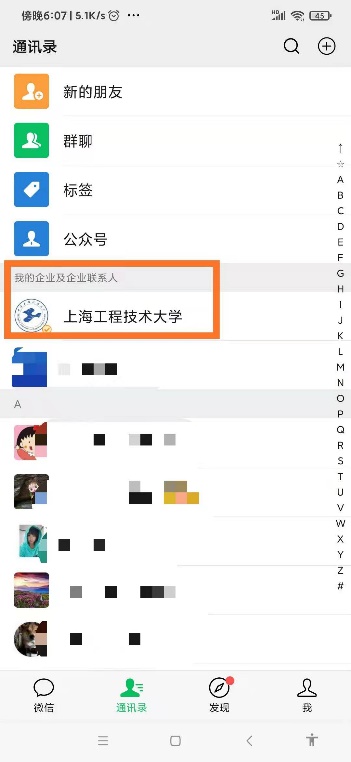 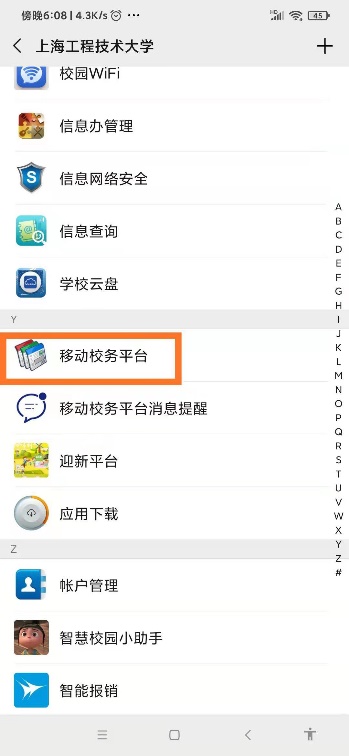 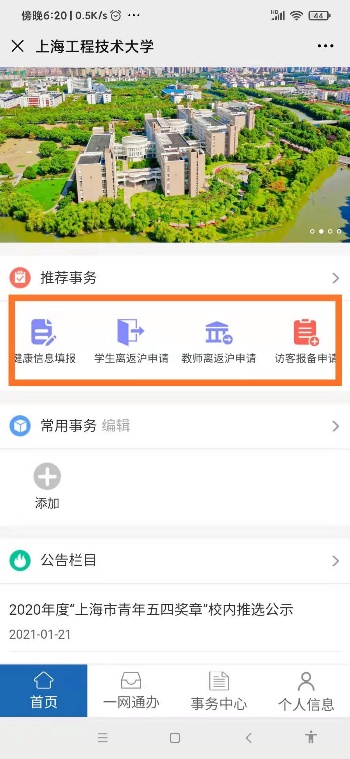 企业微信APP进入“工作台”，点击“移动校务平台”，点击相应图标进行健康填报或者离沪申请、访客报备。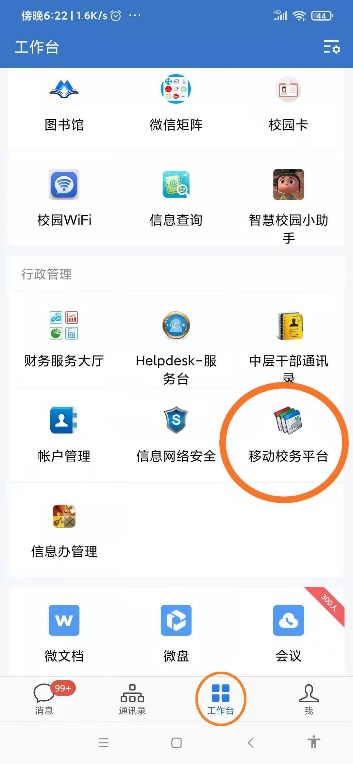 